MODELLO DI QUESTIONARIO PER 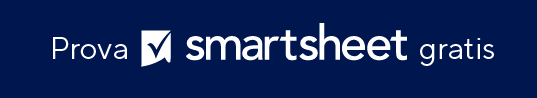 LA RICERCA SUL MARCHIOANNOTAZIONI SU QUESTO DIPENDENTE COME CUSTODE DEL MARCHIOQUESTIONARIOCOMMENTI Fornisci una sintesi delle conoscenze storiche che questo dipendente ha condiviso in merito al marchio. NOME DEL DIPENDENTECONDOTTO DADATA DEL QUESTIONARIODURATA DELL'IMPIEGOTITOLO DELLA POSIZIONETITOLO DELLA POSIZIONEREPARTO DELLA POSIZIONEREPARTO DELLA POSIZIONEDa quanto tempo lavori in azienda? Perché continui a rimanere? (Se applicabile) Cosa ti ha ispirato a entrare a far parte dell'azienda all'inizio? Quali erano le tue speranze allora?Descrivi lo scopo della nostra azienda e del nostro marchio. Perché facciamo ciò che facciamo? In che modo il marchio è connesso alla nostra mission e alla nostra visione?In che modo il nostro marchio fa la differenza? Perché gli acquirenti ci rimangono fedeli?In che modo il comportamento dei dipendenti riflette 
i valori del marchio? Chi sono i nostri clienti ideali? Cosa li attira del nostro marchio?Come descriveresti la personalità del nostro marchio? In altre parole, 
se il marchio fosse una persona, chi sarebbe?Qual è la prima cosa che cambieresti del nostro marchio? Quale marchio è l'opposto completo del nostro? Quali azioni dobbiamo intraprendere 
per superare la nostra concorrenza / mantenere 
il nostro vantaggio?Condividi una storia aziendale o personale che rispecchi la narrativa del marchio o mostri come il marchio mantiene la sua promessa. DICHIARAZIONE DI NON RESPONSABILITÀQualsiasi articolo, modello o informazione sono forniti da Smartsheet sul sito web solo come riferimento. Pur adoperandoci a mantenere le informazioni aggiornate e corrette, non offriamo alcuna garanzia o dichiarazione di alcun tipo, esplicita o implicita, relativamente alla completezza, l’accuratezza, l’affidabilità, l’idoneità o la disponibilità rispetto al sito web o le informazioni, gli articoli, i modelli o della relativa grafica contenuti nel sito. Qualsiasi affidamento si faccia su tali informazioni è pertanto strettamente a proprio rischio.